Present SimpleЧто такое Present  Simple Или Simple  Present  Simple  – это самое базовое, наиболее распространенное время. Даже не изучая углубленно грамматику, те, кто учит английский, сталкиваются с ним постоянно. Например, в разговорном курсе для поездок за границу, именно оно используется для того, что спросить, как пройти к определённому месту или как заказать то или иное блюдо. Вероятно, его распространенностью и объясняется его простота: это время очень похоже на инфинитив, но и здесь не обошлось без привычных английскому языку особенностей.Как образуется Present Simple* Особым исключением является глагол have , который в третьем лице имеет форму has .

Образуется Present  Simple  очень просто: у глагола убирается частица to  и ставится на второе место в предложении, после подлежащего. Present  Simple  – одно из немногих времен, где не используется вспомогательный глагол в утверждении.

Таким образом, для всех глаголов, за исключением глаголов be  и have , форма Present  Simple  идентична форме инфинитива, которая, однако, принимает на себя суффикс -s/-es , если подлежащее имеет 3 число и единственное число, что соответствует местоимениям he , she , it .

Для того чтобы определить, какой суффикс, -s, -es , или вообще -ies , ставить в 3л. ед.ч., нужно внимательно посмотреть, на какую букву оканчивается начальная форма глагола.

1. Глагол оканчивается на -ss , -sh , -eh , -x, -o –> -es She  watches  TV  every  day . Она смотрит телевизор каждый день.2. Глагол оканчивается на согласную + y –> -ies He  studies  English . Он изучает английский.Во всех остальных случаях, остается простой суффикс -sShe  buys  new  clothes  every  month . Каждый месяц она покупает новую одежду.С написанием суффикса разобрались. Но нужно помнить не только об орфографии. Произношение суффикса также зависит от того, за какой буквой он следует.Для образования отрицательных и вопросительных предложений надо использовать вспомогательный глагол do  или does  (для 3 л. ед. ч), который сам по себе не значит ровных счетом ничего, но выполняет именно «строительную» функцию для таких типов предложений. Для отрицательных нужно не забывать добавлять частичку not . Во всех случаях можем использовать либо сокращенную, либо полную форму. Для вопросительных – помнить о таковой особенности языка, как обратный порядок слов. То есть необходимо передвинуть вспомогательный глагол на первое место в предложении и поставить вопросительный знак для обоснования этого действия.I do  not  have  an  English  class  today . I don’t  have  English  class  today . У меня нет сегодня урока английского

Do  I have  an  English  class  today ? У меня есть сегодня урок английского?

She  does  not  have  an  English  class  today . She  doesn’t  have  English  class  today . У нее нет сегодня урока английского.

Does  she  have  an  English  class  today ? У нее есть сегодня урок английского?Как можно заметить, употребление do  или does  опять же зависит от рода и числа того, кто выполняет действие, то есть является подлежащим. В 3 л. ед.ч. вспомогательный глагол будет иметь форму does .

Следует помнить, что суффикс -s в 3л. ед.ч. глаголов появляется только в утвердительных предложениях. Его постановка в отрицательных и вопросительных предложениях – большая ошибка!

Таким образом, схема утвердительного предложения для Present  Simple :

Подлежащее (I/We /You /They ) + смысловой глагол в 1-ой форме + остаток предложения.

ИЛИ

Подлежащее (He /She /It ) + смысловой глагол в 1-ой форме + окончание "-s/-es "

+ остаток предложения.I play  football  every  day . Я играю в футбол каждый день.

He  plays  football  every  day . Он играет в футбол каждый день.Схема отрицательного предложения для Present  Simple :

Подлежащее + вспомогательный глагол + not  + смысловой глагол в 1-ой форме + остаток.I do  not  play  football  every  day . Я не играю в футбол каждый день.

He  does  not  play  football  every  day . Он не играет в футбол каждый день.Схема общего (то есть такого, который начинается со вспомогательного глагола) вопроса для Present  Simple  Tense :

Вспомогательный глагол + Подлежащее + смысловой глагол в 1-ой форме + остаток предложения.Do  I play  football ? Я играю в футбол?

Does  he  play  football ? Он играет в футбол?Такие вопросы не требуют развернутого ответа. Если мы соглашаемся, достаточно сказать утвердительно слово + подлежащие + правильный вспомогательный глагол. Если мы что-то отрицаем, то говорим слово «нет» подлежащие + правильный вспомогательный глагол + частичка not .Does  he  play  tennis ? Yes , he  does . Он играет в теннис? Да.

Do  you  eat  bananas ? No , I don ’t. Ты ешь бананы? Нет.Для образования специальных вопросов, сначала вспомним вопросительные слова, с помощью которых такие вопросы и образуются:

Who  - Кто

With  whom  - C кем

What  - Что

Where  - Где (Куда)

When  - Когда

Why  - Зачем (Почему)

How  - Как

Схема специального вопроса для Present  Simple :

Вопросительное слово + вспомогательный глагол + подлежащее + смысловой глагол в 1-ой форме + остаток.What  does  he  do ? Кем он работает?

When  do  I play  football ? Когда я играю в футбол ?Глагол to beОтдельно стоит поговорить о глаголе TO  BE . Он является своего рода исключением, ведь у него есть особые 3 формы во времени Present  Simple . С местоимение I используется форма am , c you , we , they  используется are , c he , she , it  – is . Значение глагола to  be  - "быть, находиться". Однако при переводе на русский эти значения могут опускаться, так как звучат неестественно. Но о постановке самого глагола нужно, даже очень необходимо помнить, когда мы говорим на английском, так как в этом языке предложений без глаголов почти нет.I am  in  the  bathroom . Я нахожусь в ванной комнате.

The  book  is  on  the  shelf . Книга лежит на полке.В данных примерах глагол to  be  является самостоятельным глаголом, то есть при переводе на русский мы подберем какой-нибудь подходящий по смыслу глагол.

Однако, многочисленны случаи, когда глагол to  be  выражает характеристику предмета или человека, теряя независимость. На русский же язык глагол to  be  в данных случаях не переводится. В отличие от русского языка, в английском языке глагол-связка никогда не опускается, поскольку английское предложение имеет строго фиксированный порядок слов: подлежащее + сказуемое + дополнение.I am  a lawyer . Я адвокат (Я есть адвокат).

The  weather  is  good . Погода хорошая (Погода есть хорошая).

They  are  from  Vienna . Они из Вены (Они есть из Вены).Глагол to  be  НЕ требует вспомогательного глагола для образования вопросительной или отрицательной формы. Чтобы задать вопрос, нужно, как обычно, перенести глагол to  be  и поставить его перед подлежащим:Am  I ill ? Я болен?

Is  the  book  boring ? Книга скучная?Для образования отрицательной формы достаточно поставить отрицательную частицу not  после глагола to  be :I am  not  ill . Я не болен.

The  book  is  not  boring . Книга не скучная.Глагол to haveУ него тоже есть свои особенности. Во-первых, это глагол многозначный. Употребляясь самостоятельно, он обладает таким значением, как «владеть», «иметь». К нему может добавляться слово «got », но это необязательно. При этом в 3 л.ед.ч его форма изменится, но не по типичному для Present  Simple  способу, а приобретет форму has .I have  (got ) a brother . У меня есть брат.

She  has  (got ) a sister . У нее есть сестра.Для того чтобы получилась отрицательная форма, необходимо добавить отрицательную частичку not . При этом форма может быть сокращенной или полной.I haven’t  (got )/ I have  not  (got ) a brother . У меня нет брата.

She  hasn’t  (got )/ has  not  (got ) a brother . У нее нет сестры.Если мы строим вопросительное предложение, то у нас есть два варианта. Либо мы обратимся к вспомогательному глаголу do /does  либо обойдемся ресурсами глагола to  have  got . То есть можно образовать два разных, но равнозначных по значению вопроса, и оба они будут верные. В остальном – используем такую же для построения вопросов схему – обратный порядок слов.Do  you  have  a brother ? Have  you  got  a brother ? У тебя есть брат?

Does  she  have  a sister ? Has  she  got  a sister ? У нее есть сестра?Однако образовать два таких вопроса мы можем только в том случае, когда у глагола значение «иметь». Если have  входит в состав словосочетаний, обычно его значение преобразуется, и тогда постановка вопроса возможна только с вспомогательным глаголом. Речь идет о таких выражениях, как:

To  have  breakfast  – завтракать

To  have  a nap  – вздремнуть

To  have  an  operation  – оперироваться

To  have  a good  time  – хорошо проводить время

To  have  fun  – веселиться

To  have  a bath  – принимать ванну

To  have  a cold  – подхватить простуду

И о многих других: их количество бесконечно. В таких случаях, вопросы будут cтроиться согласно схемам, приведенным раннее для всех остальных глаголов в Present  Simple Do  you  have  breakfast  every  morning ? Ты завтракаешь каждое утро?

How  often  does  she  take  a bath ? Как часто она принимает ванну?Когда употребляется Present Simple1. Это время используется для обозначения таких ситуаций, которые относятся к категории «общеизвестная правда». Такие ситуации не изменяются с течением времени, и правдивы для любого временного отрезка. В основном это – законы природы.Does  the  weather  not  become  warmer  here ? Погода здесь не становится теплее?

The  Earth  goes  around  the  Sun . Земля вращается вокруг Солнца.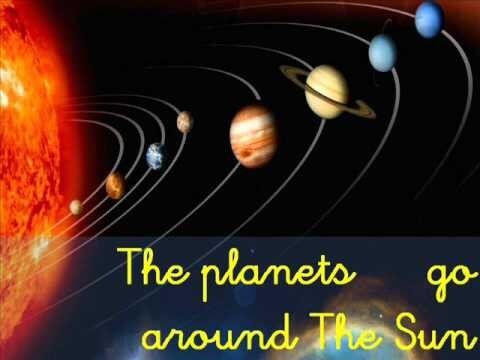 2. Present  simple  используется для выражений постоянных действий и состояний. Обычно они обозначают продолжительные, непрерывающиеся процессы или состояния, которые происходят и в момент речи. Такие действия, процессы и состояния предписывают общую характеристику людей или предметов.Do  you  live  in  America ? Вы живете в Америке?

We  have  a lot  of  money . У нас есть много денег.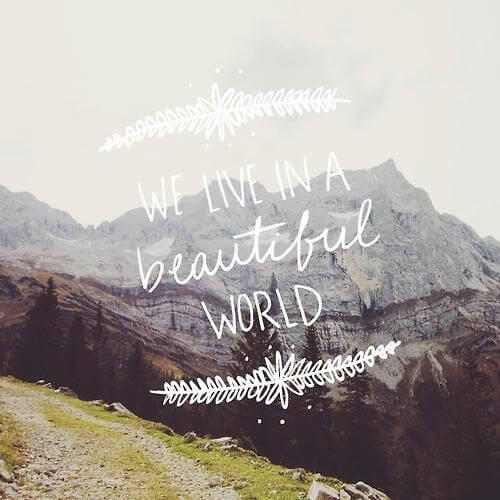 3. Simple  present  tense  используется для обозначения повторяющихся периодически или привычных действий, которые повторяются несколько раз в определенный промежуток времени, включающий и настоящее время, даже если и не происходят в настоящий момент времени. Речь идет о привычках, обычаях, традициях.I brush  my  teeth  twice  a day . Я чищу зубы каждый день.

I usually  go  jogging  in  the  morning . Я обычно бегаю по утрам.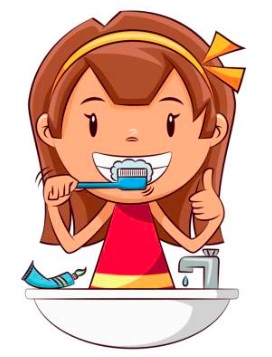 4. Present  Simple  используют для демонстрации последовательных инструкций.First , you  mix  eggs  and  sugar . Then  add  melted  chocolate . Then  add  some  flour . Сначала, смешай яйца и сахар. Затем добавь растопленный шоколад. Затем добавь немного муки.Present  Simple  используется для того, чтобы выразить наши мысли и чувства в настоящий момент или показать незамедлительную реакцию на что-либо. Сюда относятся глаголы, выражающие чувства, восприятия посредством органов чувств и выражающие умственную деятельность:

to  know  — знать

to  want  — хотеть

to  love  — любить

to  like  — нравиться

to  hate  — ненавидеть

to  see  — видеть

to  hear  — слышать

to  feel  — чувствовать

to  notice  — замечать

to  wish , to  desire  — желать

to  understand  — понимать. И другие подобные.I think  you  are  wrong . Мне кажется, ты не прав.

I feel  strange  after  eating  this  soup . Я чувствую себя странно после того, как съел этот суп.5. Present  Simple  используется, когда мы описываем или обсуждаем, что происходит в книге, фильме или пьесе.The  Bible  says  the  love  of  money  is  the  root  of  all  evil . Библия говорит, что любовь к деньгам – корень всех бед.

The  events  go  rapidly  in  this  book . Jean  meets  Paul  and  they  fall  in  love  with  each  other  passionately . События быстро развиваются в этой книге. Джин встречает Пола, и они влюбляются страстно друг в друга.Это – только самые распространенные случаи, есть и такие, которые не поддаются логическому осмыслению, например, в определенных случаях, Present  Simple  (настоящее!) используется и для выражений будущих действий, например, для выражений действий, совершающихся по расписанию.The  concert  begins  at  7.30. Концерт начнется в 7.30.

The  train  leaves  every  morning  at  6.00. Каждое утро поезд отходит в 6.00.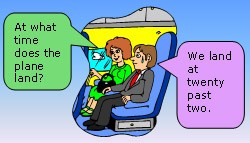 Или для обозначения действий, уже совершенных или только тех, которые произойдут. Такие случаи встречаются в газетных или новостных заголовках.Titanic  Sinks , 1500 Die . Титаник затонул, умерло 1500.

People  Say  No  to  Terrorism . Люди сказали «нет» терроризму.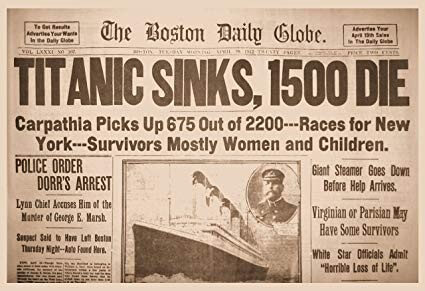 NB ! Обратите внимание, что Present  Simple  Tense  часто используется в выражениях I hear …, I see … вместо прошедшего времени Past  Simple  или Present  Perfect , для описания уже произошедших действий.I hear  Sue  is  getting  married . Я слышал, Сью выходит замуж.

I see  there’s  been  unrest  in  Belfast  again . Я видел, что в Белфасте снова беспорядки.NB ! Обратите внимание также на выражения Here  comes … и There  goes … в которых точно так же используется Present  Simple  вместо Present  Continuous .Look  – here  comes  your  mom . Смотри – твоя мама идет.

There  goes  our  bus ; we’ll  have  to  wait  for  the  next . Наш автобус идет, нам будет нужно ждать следующего.Маркеры Present SimpleУ каждого времени в английском языке есть помощники, своеобразные подсказки – слова, видя которые, изучающие английский сразу понимают, что перед ними именно то время, а не иное.

Эти подсказки можно разделить на две группы.

Во-первых, это наречия частотности, выражающие, как часто происходит то, или иное действие. Они ставятся всегда между подлежащим и сказуемым, вне зависимости от того, какое предложение – утвердительное, отрицательное или вопросительное.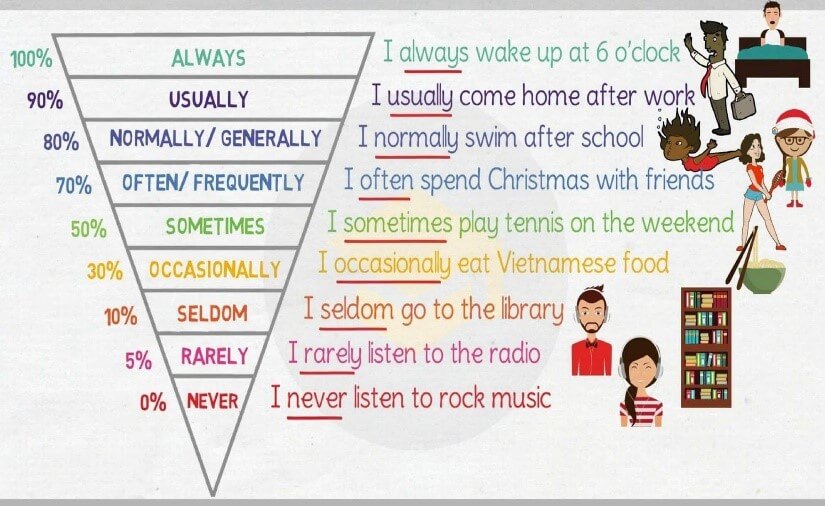 1. Я всегда встаю в 6 часов

2. Я обычно прихожу домой после работы.

3. Я обычно плаваю после школы.

4. Я часто провожу Рождество с друзьями.

5. Я иногда играю в теннис по выходным.

6. Я время от времени ем Вьетнамскую еду.

7. Я редко хожу в библиотеку.

8. Я очень редко слушаю радио.

9. Я никогда не слушаю рок-музыку

Однако если в предложение используется глагол to  be , в таком случае подобные слова идут уже за ним.I am  always  happy . Я всегда счастлив.При этом стоит помнить, что в английском предложении может быть ТОЛЬКО одно отрицание. Наречия NEVER , SELDOM , RARELY  имеют отрицательное значение и никогда не употребляются с частицей not . Таким образом:She  never  drinks  coffee  in  the  mornings . // She  does  not  ever  drink  coffee  in  the  mornings . Она никогда не пьет кофе по утрам.Во-вторых, макерами Present  Simple  могут быть обстоятельтсвенные словосочетания, и они обычно ставятся в конце предложения. В них также заключается информации о частотности действия.Следует обратить внимание на употребление верного предлога перед такими словами.I visit  my  grandparents  AT  the  weekends . Я навещаю бабушку с дедушкой на выходных.

It  is  always  cold  IN  winter . Зимой всегда холодно.

I go  shopping  ON  Saturday . Я хожу за покупками в субботу.?
Вопросительные+
Утвердительные-
ОтрицательныеDo I
You 
We 
They learn English ?I
You 
We 
They learn English .I
You 
We 
They don't learn English .Does He 
She learn English ?He 
She learns English .He 
She doesn't learn English .Does It snow ?It snows .It doesn't snow .iz  [из]s [с]z [з]После шипящих и свистящих звуков, выраженными такими буквами и сочетаниями, как -s, -ss , -sh , -ch , -x, -z, -ge .После остальных глухих согласных.После остальных звонких согласных или всех гласных.He  fishes  every  morning .She  visits  her  doctor  once  a month .He  plays  tennis  every  Sunday .Он рыбачит каждое утро.Она посещает своего доктора раз в месяц.Он играет в теннис каждое воскресенье.Iam я есть (существую)He  / She  / It is он, она, оно есть (существует)We are мы есть (существуем)You are ты, вы есть (существуете)Тhey are они есть (существуют)Глагол to  Be Глагол to  Be Глагол to  Be Глагол to  Be Глагол to  Be Утверждение / краткая формаУтверждение / краткая формаОтрицание / краткая формаОтрицание / краткая формаВопросI am I'm I am  not I'm  not Am  I?You  are You're You  are  not You  aren't Are  you ?We  are We're We  are  not We  aren't Are  we ?They  are They're They  are  not They  aren't Are  they ?He  is He's He  is  not He  isn't Is  he ?She  is She's She  is  not She  isn't Is  she ?It  is It's It  is  not It  isn't Is  it ?Утверждение (Полная и краткая формы)Утверждение (Полная и краткая формы)Утверждение (Полная и краткая формы)Утверждение (Полная и краткая формы)Утверждение (Полная и краткая формы)Утверждение (Полная и краткая формы)IYou He /She /It We You They have have has have have have 've 've 's've 've 've Отрицание (Полная и краткая формы)Отрицание (Полная и краткая формы)Отрицание (Полная и краткая формы)Отрицание (Полная и краткая формы)Отрицание (Полная и краткая формы)Отрицание (Полная и краткая формы)IYou He /She /It We You They do  not  have do  not  have does  not  have do  not  have do  not  have do  not  have don't  have don't  have doesn't  have don't  have don't  have don't  have Вопрос (Полная и краткая формы)Вопрос (Полная и краткая формы)Вопрос (Полная и краткая формы)Вопрос (Полная и краткая формы)Вопрос (Полная и краткая формы)Вопрос (Полная и краткая формы)Do Do Does Do Do Do IYou He /She /It We You They have ...?have ...?have ...?have ...?have ...?have ...?every  day  (week , month , year , Sunday ) (каждый день, неделю, месяц, субботу)I go  to  school  every  day . Я хожу в школу каждый день.once  a day  (a week , a month , a year , a fortnight ) (раз в день, неделю…)My  family  goes  abroad  once  a year . Моя семья ездить заграницу раз в год.twice  a day  (a week , a month , a year , a fortnight , on  Sundays ) (дважды в день, неделю…)I call  my  grandmom  twice  a day . Я звоню моей бабушке дважды в день.three /four /five … times  a day  (a week , a month , a year , a fortnight , on  Sundays ) (три/четыре.. раза в день, в неделю…)My  mom  goes  shopping  four  times  a week . Моя мама ходит за покупками четыре раза в неделю.in  the  morning  (evening / afternoon ) (утром, вечером…)I make  the  bed  in  the  morning . Утром я заправляю кровать.In  the  mornings  (evenings /afternoons ) (по утрам, вечерам…)My  mom  rarely  listens  to  music  in  the  evenings . Моя мама редко слушает музыку вечером.